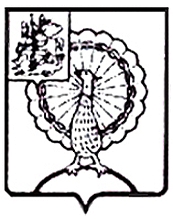 Совет депутатов городского округа СерпуховМосковской областиРЕШЕНИЕВ соответствии с абзацем пятым части 4 статьи 242.2 Бюджетного кодекса Российской Федерации, руководствуясь Федеральным законом от 06.10.2003 № 131-ФЗ «Об общих принципах организации местного самоуправления в Российской Федерации», на основании Устава муниципального образования «Городской округ  Серпухов Московской области», Совет депутатов городского округа Серпуховрешил:         1. Утвердить  Порядок представления главным распорядителем средств бюджета городского округа Серпухов в Комитет по финансам и налоговой политике Администрации городского округа Серпухов информации о совершаемых действиях, направленных на реализацию муниципальным образованием «Городской округ Серпухов Московской области» права регресса, либо об отсутствии оснований для предъявления иска  о взыскании денежных средств в порядке регресса (прилагается).           2. Направить настоящее решение Главе городского округа Серпухов Ю.О. Купецкой для подписания и опубликования (обнародования).  3. Контроль за выполнением данного решения возложить на постоянную депутатскую комиссию по бюджету, финансам и налогам  (Задорожнюк С.В.).Председатель Совета депутатов                                                      И.Н. ЕрмаковГлава городского округа                                                                 Ю.О. КупецкаяПодписано Главой городского округа11.09.2019Утвержден                                                                                  Решением Совета депутатов                                                                                    городского округа Серпухов Московской  областиот 11.09.2019 №42/7Порядок
представления главным распорядителем средств бюджета городского округа Серпухов в Комитет по финансам и налоговой политике Администрации городского  округа Серпухов Московской области информации о совершаемых действиях, направленных на реализацию муниципальным образованием «Городской округ Серпухов Московской области» права регресса, либо об отсутствии оснований для предъявления иска  о взыскании денежных средств в порядке регресса1.  Настоящий Порядок устанавливает правила представления главным распорядителем средств бюджета городского округа Серпухов в Комитет по финансам и налоговой политике Администрации городского округа Серпухов  (далее -  Комитет) информации о совершаемых действиях, направленных на реализацию муниципальным образованием «Городской округ Серпухов Московской области» права регресса, либо об отсутствии оснований для предъявления иска  о взыскании денежных средств в порядке регресса. 2. Комитет  в течение 15 календарных дней со дня исполнения за счёт муниципальной казны муниципального образования «Городской округ Серпухов Московской области» судебного акта о возмещении вреда уведомляет в письменной форме об этом главного распорядителя средств бюджета городского округа Серпухов (далее - главный распорядитель).3. Главный распорядитель при наличии оснований для предъявления иска о взыскании денежных средств в порядке регресса направляет в письменной форме в Комитет запрос о предоставлении копий документов (платежных поручений), подтверждающих исполнение  Комитетом за счет муниципальной казны муниципального образования «Городской округ Серпухов Московской области» судебного акта о возмещении вреда.4. Копии документов (платежных поручений), подтверждающих исполнение  Комитетом за счет муниципальной  казны муниципального образования «Городской округ Серпухов Московской области» судебного акта о возмещении вреда, направляются  Комитетом главному распорядителю в срок, не превышающий 15 календарных дней со дня поступления запроса, указанного в пункте 3 настоящего Порядка.5. Информация о совершаемых действиях, направленных на реализацию муниципальным образованием «Городской округ Серпухов Московской области» права регресса, либо об отсутствии оснований для предъявления иска  о взыскании денежных средств в порядке регресса представляется главным распорядителем в Комитет ежеквартально не позднее 25 числа месяца, сле-дующего за отчетным кварталом, в форме электронного документа, подписанного усиленной квалифицированной электронной подписью руководителя главного распорядителя или уполномоченного им лица, либо в  виде документа на бумажном носителе, подписанного руководителем главного распорядителя или уполномоченным им лицом.№  42/7   от 11.09.2019  Об утверждении Порядка представления главным распорядителем средств бюджета городского округа Серпухов в Комитет по финансам и налоговой политике Администрации городского округа Серпухов информации о совершаемых действиях, направленных на реализацию муниципальным образованием «Городской округ Серпухов Московской области» права регресса, либо об отсутствии оснований для предъявления иска  о взыскании денежных средств в порядке регресса 